МИНИСТЕРСТВО ОБРАЗОВАНИЯ И НАУКИ РОССИЙСКОЙ ФЕДЕРАЦИИДЕПАРТАМЕНТ ОБРАЗОВАНИЯ И МОЛОДЕЖНОЙ ПОЛИТИКИХАНТЫ-МАНСИЙСКОГО АВТОНОМНОГО ОКРУГА - ЮГРЫБюджетное учреждение высшего образования Ханты-Мансийского автономного округа - Югры«Сургутский государственный педагогический университет»Факультет Кафедра Формирование у обучающихся безопасного поведения при ЧС природного и техногенного характераКурсовая работа (проект) Шифр / Направление подготовки Направленность программы (если есть)Исполнитель: Фамилия Имя Отчество, обучающегося, группа ______ ____________                                              (подпись)Научный руководитель: Фамилия, инициалы, ученая степень и звание/ должность________________________(подпись)Оценка 	Заведующий кафедрой: Фамилия, инициалы, ученая степень и звание ___________________                                       (подпись)Сургут 2018ВВЕДЕНИЕАктуальность исследования обусловлена остро стоящей проблемой формирования бехопасного поведения при чрезвычайных ситуациях природного и техногенного характера в ее социальном аспекте. Среди лиц, пострадавших при чрезвычайных ситуациях, 20% составляют дети и подростки[41]. В основе большинства случаев травм или летального исхода причиной является человеческий фактор, то есть незнание, как правильно вести себя при чрезвычайной ситуации. А их последствия негативно сказываются как на здоровье и благополучии отдельных людей, так и на социальной ситуации в стране.Потребностью социума является способность каждого человека помочь себе и окружающим в случае чрезвычайной ситуации. Предотвращение пожаров имеет очень важное значение - повышает уровень благосостояния населения и социальной стабильности микросоциума.Необходимо минимизировать травматизм несовершеннолетних при чрезвычайных ситуациях (сокращенно ЧС) природного и техногенного характера через обучение правилам безопасного поведения методами педагогики.Необходимость усиления функций социального воспитания в работе общеобразовательных учреждений отмечается в ряде нормативно-правовых и научно-методических документах, например в ФЗ «Об образовании в Российской Федерации», в Национальной доктрине образования РФ и др. [2]. Принимая во внимание заинтересованность в решении данной проблемы, можно говорить о наличии социального заказа на повышение эффективности формирования у подростков навыков пожарной безопасности.В результате проведенного анализа научной литературы и педагогического опыта формирования у обучающихся навыков безопасного поведения выделена проблема теоретического осмысления сущности процесса формирования данных навыков и разработки форм и методов данного процесса в системе образования.Объект исследования: процесс обучения Основам безопасности жизнедеятельности в общеобразовательной школе.Предмет исследования: особенности процесса формирования навыков безопасного поведения при ЧС природного и техногенного характера у обучающихся на уроках ОБЖ на примере МБОУ СОШ №7 г. СургутЦель курсовой работы состоит в изучении особенностей формирования навыков безопасного поведения при ЧС на уроках ОБЖ у обучающихся.Для достижения указанной цели предполагается решение следующих задач:Изучить литературу по проблеме исследования.Дать общую характеристику школьного курса ОБЖ.Раскрыть сущность понятия формирование навыков безопасного поведения в школе.Рассмотреть методы формирования навыков безопасного поведения при ЧС у обучающихсяРазработать план проведения урока по формированию навыков безопасного поведения в случае ЧС у обучающихся.Теоретико-методологическую базу исследования составили: работы по исследованию роли курса ОБЖ в формировании культуры безопасности обучающихся (Казимиров Ю. Б., Лутаенко В. Ф., Шипачева А. Д., Казин Э. М., Абаскалова Н. П.), исследования по теме формирование навыков безопасного поведения у подростков и учащихся школ (Неимышев А. В., Черный С. П., Скрипник Л. Ю., Козловская Е.А).На каждом этапе, в зависимости от задач, применялись следующие методы исследования: анализ и изучение источников и литературы по теме исследования, теоретическое моделирование, сравнительный анализ, наблюдение, анкетирование, опрос.Теоретическая	значимость исследования: материалы курсовой работы могут быть полезны учителям ОБЖ при подготовке и проведении уроков, а также для организации внеклассных мероприятий.ГЛАВА 1. ОСОБЕННОСТИ ФОРМИРОВАНИЯ ОСНОВ БЕЗОПАСНОСТИ ЖИЗНЕДЕЯТЕЛЬНОСТИ В ШКОЛЕ С ЦЕЛЬЮ ОБУЧЕНИЯ ПОВЕДЕНИЮ ПРИ ЧС1.1 Особенности преподавания дисциплины основы безопасности жизнедеятельности в школеПорядок изучения содержания и методика преподавания ОБЖ отвечают возрастным особенностям обучающихся, общим дидактическим принципам, «от частного к общему, «от простого к сложному» и материально-техническим возможностям сферы образования [32].Начальное общее образование в области ОБЖ содержит решение определенного круга задач, таких как: освоение основных навыков здорового образа жизни; овладение правилами безопасного поведения в школьных заведениях, дома, на улице, а также способы оказания или поиска помощи в опасных ситуациях; усвоение на близких примерах принципов и значения взаимодействия, безопасного для окружающих (неживой природы, растений, животных, людей); развитие способности находится и жить в коллективе и любви к природе и окружающей среде.Основное и общее образование в области ОБЖ направлено на ознакомление обучающихся со следующими аспектами жизнедеятельности: усвоение и изучение основ здорового образа жизни, целью которого является обеспечение полноценного существования и реализация способностей и запросов индивида; освоение индивидуальных мер безопасности в чрезвычайных и опасных ситуациях техногенного, социального и природного явления, а также в повседневной жизни; ознакомление с мероприятиями приводимыми государством по защите населения; изучение навыков и правил взаимопомощи и защиты, целью которых является минимизация ущерба обществу, личности, техногенной и окружающей среде в типовых чрезвычайных и опасных ситуациях (в том числе оказание первой медицинской помощи в наиболее распространенных случаях); рассмотрение основных причин возникновения и масштабами новых опасностей для общества от собственной жизнедеятельности человека; знакомство с совокупностью мер безопасности мирового сообщества, государства, общества и личности в наступившей эпохе постиндустриального развития цивилизации; изучение основ теории безопасности [24].В старшей школе (полное общее образование) содержание образования в области ОБЖ соответствует следующим задачам: изучение особенностей рационального поведения и здорового образа жизни присущим юношеству; освоение правил и изучение навыков оказания первой медицинской помощи при внезапной необходимости в сложных ситуациях; знакомство с особенностями обеспечения глобальной и национальной безопасности при постиндустриальном развитии цивилизации; изучение деятельности, структуры и задач государственных организаций в области защиты населения при чрезвычайных ситуациях (в том числе военная защита Отечества); развитие гражданской ответственности, осмысления необходимости личного участия в обеспечении безопасности на национальном и глобальном уровнях и роли общественных организаций в данном вопросе; освоение правовых аспектов организации подготовки граждан к военной службе и воинской обязанности.Формирование безопасного поведения в школе осуществляется при помощи специального учебного предмета ОБЖ (Основы безопасности жизнедеятельности). В его задачи входит обобщение подготовки и формирование компетентности в области. Основы содержания общеобразовательной области основ безопасности жизнедеятельности утверждено стандартами федерального компонента общего образования. В дополнение к нему в региональном компоненте целесообразно представить вопросы безопасности жизнедеятельности, характерные для местных условий [24].Бесспорен  редкий  потенциал  предмета  ОБЖ  системно  связывать, объединять и интегрировать, в сознании обучающихся ранее полученнынакопленные теоретические знания по другим предметам, показывать их значимость для обеспечения главных потребностей человека и комплексного решения повседневных практических задач. Ведь знания иных школьных предметов важны не сами по себе, а как средства для удовлетворения, в том числе и таких потребностей как обеспечение безопасности жизнедеятельности, среды обитания, жизни и здоровья. Связанные в единую систему, отдельные знания, умения и навыки смогут формировать новую компетентность обучающихся, важнейшую для сохранения жизни в XXI веке [13].Через программы и содержание предмета «Основы безопасности жизнедеятельности» возможна реализация федеральных требований к образовательным учреждениям в части охраны здоровья воспитанников и обучающихся. В соответствии с федеральным законодательством есть восемь групп требований к программам и содержанию предмета ОБЖ:- целостность системы формирования культуры безопасного и здорового образа жизни воспитанников, обучающихся;- соответствие инфраструктуры образовательного учреждения условиям сбережения здоровья воспитанников, обучающихся;- рациональная организация образовательного процесса;- организация спортивно-массовой и физкультурно-оздоровительной работы в образовательном учреждении;- организация системы методической и просветительской работы с участниками образовательного процесса по вопросам безопасного и здорового и образа жизни;- профилактики употребления психоактивных веществ обучающимися, воспитанниками;- комплексное сопровождение системы формирования культуры здорового и безопасного образа жизни обучающихся, воспитанников;- мониторинг сформированности культуры здорового и безопасного образа жизни обучающихся, воспитанников. [27].Специфика формирования психологически стабильного и безопасного поведения обучающихся связана с уровнем социализации, обеспечивающим связь с психофизиологическим состояния организма и окружающей действительностью. Важным является развитие коммуникативных навыков и информационной культуры, понимание обучающимися жизненной ситуацииэмоциональное реагирование на нее, уровень их тревожности. Социальная адаптивность у подростков проявляется в стремлении быть сопричастным к изменениям в жизни школы, в обществе в целом, осмыслении обучающихся повседневного своего опыта в социуме (общение с случайными знакомыми, педагогами, сверстниками, друзьями, родителями). В этом плане важно определение содержания процесса формирования культуры безопасности для общества, личности, с учетом личностного восприятия информации обучающихся [27].Согласно ФГОС в планируемые результаты освоения основной образовательной программы определены личностные, метапредметные и предметные. Метапредметные результаты определяют универсальные учебные действия (УУД). Это формирования навыка умения учиться, овладение ключевыми компетенциями, развитие эмоциональной и познавательной сфер личности, владение метапредметными понятиями. «Основы безопасности жизнедеятельности» как учебный предмет способствует развитию УУД через различные приемы, методы, технологии, типологию учебных ситуаций, построенных на основе предметного содержания и носящих метапредметный характер:- в области регулятивных действий развитию умений оценивать, контролировать, регулировать и планировать свои действия в чрезвычайных ситуациях разного характера;- в области коммуникативных действий развитию взаимодействия, ориентации на партнёра, сотрудничеству и кооперации (формированию умений планировать общую цель и пути её достижения; договариваться в отношении целей и способов действия, распределения функций и ролей в совместной деятельности; осуществлять взаимный контроль; адекватно оценивать собственное поведение и поведение партнёра и вносить необходимые коррективы в интересах достижения общего результата).Компетентность выпускников школы в области безопасности жизнедеятельности будет служить фундаментом дальнейшей подготовки специалистов в профессиональных учебных заведениях всех профилей, и в особенности профилей, связанных с обеспечением безопасности личности, общества и государства.1.2. Методы формирования навыков безопасного поведения при ЧС у обучающихсяПри рассмотрении нормативно-правовой базы несомненным стал тот факт, что одним из важных аспектов формирования навыков безопасности жизнедеятельности являются правила безопасного поведения при ЧС. Формами обучения правилам безопасности в школе могут быть комплексные учения, объективные тренировки, командно-штабные учения, специальные учения, классные занятия [32].Основы обучения обучающихся мерам пожарной безопасности были заложены в период советской власти развития отечественной системы. Так, приказом Государственного комитета СССР по народному образованию от 04.07.1989 № 541 «О введении в действие Правил поведения при ЧС» были введены в действие правила поведения для внешкольных, дошкольных учебно-воспитательных учреждений, детских домов, школ-интернатов, профессионально-технических училищ, общеобразовательных школ. Программа обучения обучающихся и воспитанников правилам пожарной безопасности стала приложением №4 к Правилам безопасного поведения при ЧС.Ее суть заключалась в том, что обучение воспитанников детских учреждений и обучающихся школ проводится с целью: воспитания навыков по правильному поведению в случае ЧС, предотвращению пожаров, приобретению ими навыков первой помощи пострадавшим, оказания практической помощи в сохранении имущества граждан от пожаров,  разрушений, собственного здоровья и жизни.В Программе было отмечено, что занятия проводятся мастерами производственного обучения, преподавателями, воспитателями, учителями и классными руководителями, а также, что к проведению занятий целесообразно привлекать работников пожарной охраны. При этом темы и порядок проведения урока должны были определяться руководителем учреждения.Занятия по изучению правил безопасного поведения при ЧС, согласно рекомендациям Программы, необходимо было проводить с учетом возраста воспитанников и обучающихся. С детьми старшего дошкольного возраста и обучающимися 1-4 классов проводились беседы по действиям в случае ЧС дома и в школе. С обучающимися 5-8 классов материалы программы изучались в сокращенном объеме [36].На современном этапе развития школьного образования появилось достаточно много новых технологий и подходов к изучению правил безопасного поведения в школе с учетом возрастных особенностей детей. Начнем с рассмотрения обучения правилам безопасного поведения при ЧС обучающихся[18].Возраст 7- 10 лет - так называемый кризисный возраст. Причиной этого является изменение социального статуса ребенка и интенсивное биологическое созревание. Но в то же время данный возраст очень благоприятен для обучения и формирования основных представлений о правильном поведении в случае ЧС природного и техногенного характера. В этом возрасте у детей нет достаточного понимания, как действовать в случае техногенной катасрофы, землетрясения, других природных катаклизмов, что в свою очередь может привести к печальным последствиям. Цель педагога при помощи доверительного общения с обучающимися добиться того, чтобы они освоили и могли применить на практике в случае необходимости знания о правильном поведении в случае ЧС. Так же одной из главных задач педагога является воспитание понимания о том, что безопасное поведение — это жизненно необходимое знание.обучающихся 7-10 лет изначально очень высока мотивация к учебной деятельности, но в дальнейшем она может легко угаснуть. Вначале при изучении правил безопасности дети реагируют на новую информацию с большим энтузиазмом, так как образ действия природных сил заинтересовывает учащихся. Но в дальнейшем, когда появляется необходимость в заучивании информации, которая связанна с большим количеством запретов интерес к данной теме падает. Главной задачей каждого педагога является поддержание интереса к занятию и с данной возрастной группой в этом может помочь использование игр.Использование игровой деятельности в учебном процессе намного повышает эффективность урока и создает условия для освоения нового материала. В данном случае, игры «в спасателей», «в пожарных», при условии, что они педагогически грамотно организованы, могут нести серьезную воспитательную и дидактическую функцию. С их помощью можно отработать алгоритмы правильных действий по эвакуации и вызову пожарных, правильному поведению в случае разных чрезвычайных ситуаций и сформировать позитивный имидж пожарных и спасателей [18].Обучающиеся среднего школьного возраста не могут долго сосредотачиваться на одном материале. Они обладают специфической избирательностью: их увлекают только интересные для них дела или уроки. Поэтому роль педагога на данном этапе заинтересовать обучающихся и быть не столько источником знаний, сколько организовать такой процесс обучения, при котором дети сами бы стремились познать новое. Поэтому для этой возрастной группы для усвоения материала о правилах безопасного поведения подойдут уроки, связанные с экспериментами и практическими занятиями.В старшем школьном возрасте обучающиеся в силу своих психолого-возрастных особенностей склонны к возражениям и дискуссиям, стремятся к высказыванию своего мнения и стараются проникнуть в сущность явлений природы, объяснить их взаимосвязи и взаимозависимости. При этом они всегда вырабатывают свою точку зрения на изучаемый предмет и дают ему определенную оценке. На данном этапе материал по правилам безопасности может включать в себя как практическую, так и теоретическую базу (особенно в сфере законодательства). В данной группе быть лектором можно предложить одному учащемуся (или нескольким). Такой метод создает большое пространство для активного творчества – создание интересной лекции и наглядного материала, поиск, собственные выводы и предложения для обеспечения более эффективной безопасности людей [14].Исходя из выше сказанного, можно сделать вывод о том, что суть уроков о правилах безопасности при ЧС будет зависеть от возрастной группы. Но несомненным остается тот факт, что на любом этапе обучения это остается значимой темой, что закреплено как государственных законодательных актах, так и в образовательных программах различного уровня.1.3 Правила поведения в случае ЧС природного и техногенного характрера и их типы1.При землетрясении:а) В помещении: -при первых же толчках собрать документы и другие ценные вещи и по возможности покинуть помещение -если остались в помещении: 1) закрыть лицо и голову руками;2) Отвернуться от окон;3) Не выбегать на балкон;4) Не зажигать огонь;5) Укрыться в безопасном месте.б) На Улице: -уйти на открытое место;-передвигаться вдали от зданий и сооружений;-следить за опасными предметами, которые находятся на земле. Присходе лавины, селя, ополня, обвала:2. При получении оповещения МЧС: -закрыть окна, двери, вентиляционные отверстия;-укрыть ценное имущество и документы;-следить за информацией СМИ и Интернета;-выключить газ, электричество, воду;-вынести из дома химически опасные и горючие вещества;-предупредить соседей;-выйти из дома и перейти в безопасное место (склоны гор, холмов, возвышенностей) 3. При урагане, смерче, буре:а) В квартире: -отойти от окон;-занять безопасное место (ниши стен, дверные проемы, встроенные шкафы);-по возможности перейти в более надежное укрытие -ждать снижения порывов ветра.Б) На улице: - находиться вдали от зданий и не подходить линиям электропередач, выслким деревьям;-лечь на дно естественного укрытия 4.При наводнении:-оставаться на месте до прибытия помощи;-занять возвышенное место;-подавать сигналы (белое полотнище, световые);-собрать личные вещи, документы, ценности;-приготовить запасы питьевой воды и продукты.5. При пожаре в здании:-оценить обстановку;-сообщить в пожарную охрану;-идти в противоположную сторону от пожара;-двигаться в сторону незадымленной лестницы к выходу;-при движении в дыму: накрыться мокрой тряпкой, дышать через носовой платок или одежду;-двигаться к выходу пригнувшись или ползком - при движении огненного вала: не мешкая ложиться на пол, закрыть голову руками -стараться не дышать[17]. Пожары и паника.Паника (безотчетный страх) – психологическое состояние, вызванное угрожающим воздействием внешних условий и выраженное в чувстве острого страха. Чаще всего паника возникает в местах большого скопления людей (танцзалы, кинотеатры, стадионы, гостиницы, общежития, магазины). Признак паники – паническое бегство. Действия при панике: -оценить обстановку; -по возможности сообщить по телефону о пожаре или использовать пожарную сигнализацию; -помогите тем, кто не может двигаться по разным причинам; -двигайтесь к ближайшему выходу; -обходите препятствия помещении ( колонны, мебель); -если упали при движении в толпе, пытайтесь встать любым способом, даже цепляясь за других людей. Если не удалось встать, ложитесь, согните колени, закройте руками голову. -не идите против движения массы людей. -пытайтесь задержать обезумевших людей Основные поражающие факторы пожаров: -открытый огонь;-повышенная температура окружающей среды и теплоизлучение; -токсичные продукты горения; -потеря видимости при задымлении; -пониженное содержание кислорода при загазованности. -вторичные поражающие факторы при пожарах: взрывы, выброс опасных веществ, обрушение конструкций, замыкание электрических сетей.Горение - это химическая реакция соединения горючего вещества с кислородом. Для горения необходимо: -наличие горючего вещества;-наличие окислителя (кислород, селитра, окислы азота, фтор, бром, хлор и т.д.) -наличие источника воспламенения (открытый огонь, спички, костры….)Основные поражающие факторы взрывов: -ударная волна; -осколочные поля;-вторичные поражающие факторы: воздействие стекол и обломков зданий; заражение местности и атмосферы; затопление, обрушение зданий и сооруженийд) Характеристика поражений при взрывах: Рассмотрим подробнее в таблице 1[22]:Таблица 1Характеристика поражения при взрывах6. При выбросе аварийно химических опасных веществ:-укрыться в убежище или покинуть район аварии;-взять трехдневный запас продуктов, необходимые вещи и документы;-надеть средства защиты органов дыхания(распираторы, ватно-марлиевые повязки );-закрыть окна и форточки, двери; зашторить их влажной тряпкой;-заклеить вентиляционные решетки и загерметизировать помещения;-отключить газ, воду, отопление, электричество;- следить за информацией СМИ и Интернета, сообщений МЧС. 7. При авариях на радиационно опасных объектах:- следить за информацией СМИ и Интернета, МЧС;-освободить холодильник от продуктов;-вынести скоропортящиеся продукты и мусор;- надеть индивидуальные средства защиты органов дыхания (распираторы, ватно-марлиевые повязки);-взять трехдневный запас продуктов, необходимые вещи и документы;-защитить продукты питания и сделать запас воды;-отключить газ, воду, отопление, электричество;-не подходить к окнам -провести йодную профилактику (3-5 капель 5-ти % йода на стакан воды);-загерметизировать окна, двери, вентрешетки;-следовать указаниям МЧС и идти на эвакопункт. Все ЧС делятся на три типа : бытовые ЧС, природного и техногенного характера.Чрезвычайные ситуации природного характера:- лесные пожары;- наводнение;- гололед;- обморожение;- ураган;- загорание сухой растительности;- сильный ветер, включая шквалы и смерчи.Чрезвычайные ситуации  техногенного характера:- пожар;- обрушение здания;- безопасное использование бытового газопотребляющего оборудования;-  безопасная эксплуатация котлов в жилом  секторе;- опасности нахождения в охранных зонах газо- нефтепродуктоводов;- аварии на транспорте;- обнаружение источника ионизирующего излучения;- обнаружение ртути.Бытовые чрезвычайные ситуации:- укусы домашних животных;- укусы насекомых, змей;- укус клеща;- обнаружение взрывных устройств;- аварии на коммунальных сетях обеспечения (отключение электричества, порыв канализации и т.д.Таким образом, по итогам первой главы, можно прийти к выводу, что формирование безопасного поведения в школе осуществляется при помощи специального учебного предмета ОБЖ (Основы безопасности жизнедеятельности). В его задачи входит обобщение подготовки и формирование компетентности в области.Также важно добавить, что вне зависимости от возрастной группы  и на любом этапе обучения приобретение навыков по правильному поведению в случае чрезвычайных ситуаций остается значимой темой, что закреплено как государственных законодательных актах, так и в образовательных программах различного уровня.Существуют различные виды ЧС природного и техногенного характера, и в каждом отдельном случае правила поведения различаются и в целях сохранения жизни и здоровья их необходимо знать.ГЛАВА 2. ОРГАНИЗАЦИЯ УЧЕБНО-ВОСПИТАТЕЛЬНОЙ РАБОТЫ ПО ФОРМИРОВАНИЮ НАВЫКОВ БЕЗОПАСНОГО ПОВЕДЕНИЯ ПРИ ЧС У ОБУЧАЮЩИХСЯ  (НА ПРИМЕРЕ МБОУ СОШ №7 Г. СУРГУТ)2.1 Краткая характеристика МБОУ СОШ №7 г. СургутМуниципальное бюджетное общеобразовательное учреждение средняя общеобразовательная школа № 7, являясь одной из старейших образовательных организаций города Сургута – современное и инновационное образовательное учреждение. МБОУ СОШ № 7 создана в 1967 году, а в 1974 году состоялся первый её выпуск. Полное наименование: Муниципальное бюджетное общеобразовательное учреждение средняя общеобразовательная школа № 7 Сокращенное наименование:МБОУ СОШ № 7 Дата создания образовательной организации: МБОУ СОШ № 7 создана в 1967.Образовательная организация филиалов не имеетАдрес образовательной организации: 628403, Российская Федерация, Тюменская область, Ханты-Мансийский автономный округ — Югра, г. Сургут, проезд Дружбы, д. 12а .Режим работы: Школа функционирует в две смены в режиме 6-ти дневной учебной недели.График работы: Пн. - Сб - 7. 00 - 20. 00В МБОУ СОШ № 7 реализуются образовательные программы начального общего, основного общего, среднего общего образования: основные и дополнительные, обеспечивающие обучение в соответствие с федеральными образовательными стандартами. Для обучающихся с ОВЗ реализуются адаптированные образовательные программы. ​Начиная с 2009 года МБОУ СОШ № 7 в числе образовательных учреждений, имеющих статус опорной площадки:​В 2012 году МБОУ СОШ № 7 получила статус муниципальной инновационной площадки по созданию системы дистанционного обучения.В 2013 году школа - муниципальная методическая площадка по использованию культурологического подхода при социализации детей мигрантов. С 2014 года школа - региональная пилотная площадка по адаптации и социализации детей мигрантов. ​В 2015 году МБОУ СОШ № 7 стала федеральной экспериментальной площадкой по реализации программ инженерно-технологического образования.Муниципальное бюджетное общеобразовательное учреждение средняя общеобразовательная школа №7 создано на основании приказа городского отдела народного образования №90 от г. Учредителем является Администрация города Сургута. Учреждение находится в оперативном подчинении департамента образования Администрации города Сургута. Муниципальному бюджетному общеобразовательному учреждению средней общеобразовательной школе №7 (МБОУ СОШ №7) города Сургута в 2011 году исполнилось 45 лет. В 1974 году состоялся первый выпуск десятиклассников. Мы гордимся многими выпускниками школы, ставшими врачами, педагогами, строителями, нефтяниками, военными, политиками. Мы гордимся школьными традициями и тем, что идем в ногу со временем и имеем устойчивые позиции в образовании города. Школа прошла путь развития от традиционной к инновационной, включающей широкий спектр разноуровневых программ, интегративных моделей обучения. В 2007 году школа была признана лауреатом конкурса «Школа России - 2007». 2.2 Методы исследования уровня сформированности навыков безопасного поведения при ЧСФормирования навыков безопасного поведения на пожаре у обучающихся  5 класса в условиях Крайнего Севера имеет ряд особенностей.Актуальная задача сформировать навыки безопасного поведения при возникновении чрезвычайной ситуации. Было проведено исследование, состоящие из 2х этапов:- опрос учащихся по уровню знаний и навыкой безопасного поведения в случае ЧС;- опрос учащихся после проведения дополнительного активного обучения на наличие навыков безопасного поведения при ЧС.Для обучающихся Муниципального бюджетного общеобразовательного учреждения средней общеобразовательной школы № 7 (далее МБОУ СОШ № 7) был проведен опрос навыков по правилам безопасного поведения в случае ЧС в 5 классе, в котором были выявлены низкие знания по правилам поведения. В опросе принимали участие обучающиеся 5 класса МБОУ СОШ № 7 в количестве 25 человек. Для диагностики навыков о правилах безопасного поведения использовался тест для определения навыков правил безопасности в случае ЧС, который состоит из 10 вопросов. (Приложение 1).На каждый вопрос тестируемый выбирает вариант ответа «а», «b» или «с», за каждый выбранный ответ дается балл, согласно оценочной таблице (Приложение 2). После проведения теста подводятся итоги, согласно критерию оценки, с выведением количества баллов у каждого учащегося, на основе которого делается вывод о приобретенных навыках правил безопасного поведения при ЧС в данном классе. На выполнение теста отводится 25-30 минут.Критерии оценки:Если Вы набрали 25-30 баллов – то вы хорошо знаете правила безопасного поведения при ЧС, стараетесь их соблюдать, сможете научить своих товарищей.Если 20-24 балла – то вы должны быть осмотрительны в выборе действий в сложной ситуации.Если менее 20 баллов - то вам необходимо серьезно заняться изучением правил безопасного поведения при ЧС. Это поможет избежать пожара, а в экстремальной ситуации - сохранить свою жизнь и жизнь других людей.Вывод по первому этапу: По результатам первого этапа диагностики навыков по безопасному поведению 6 обучающихся набрали от 25-30 баллов. Это значит, что они хорошо знают правила поведения в случае ЧС, стараются их соблюдать и смогут научить своих товарищей. 7 обучающихся набрали от 20-24 баллов, эти обучающиеся должны быть осмотрительны в выборе действий в сложной ситуации. Остальные 12 обучающихся набрали менее 20 баллов – им необходимо серьезно заняться изучением правил безопасного поведения. Это может помочь избежать травм, и в экстремальной ситуации – сохранить свою жизнь и жизнь других людей. (рис.1)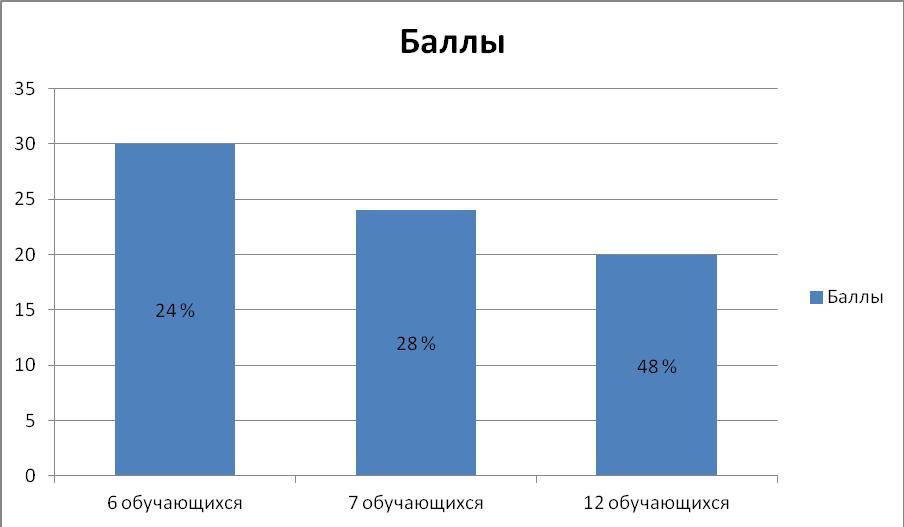 Рис. 1 Результаты тестирования на определение навыков по правилам безопасного поведения при ЧСПосле опроса были проведены уроки по пожарной безопасности в форме беседы, тренировка по отработке эвакуации из здания, деловая игра, конкурс рисунка, экскурсия в МЧС с наглядной демонстрацией применения техники безопасности и пожарного инвентаря. А также посетил занятие инспектор по ЧС и провел инструктаж с вручением памяток, брошюрок и листовок по соблюдению правил поведения при ЧС.Второй этап диагностики проводился в том же классе после внедрения в учебный процесс вышеперечисленных методов обучения.Вывод по второму этапу: По результатам второго этапа диагностики навыков по правилам безопасности в случае ЧС 14 обучающиеся набрали от 25-30 баллов. Это значит, что они хорошо знают правила безопасного поведения, стараются их соблюдать и смогут научить своих товарищей. 6 обучающихся набрали от 20-24 баллов, эти обучающиеся должны быть осмотрительны в выборе действий в сложной ситуации. Остальные 5 обучающихся набрали менее 20 баллов – им необходимо серьезно заняться изучением правил безопасного поведения при ЧС пожарной безопасности. Это поможет избежать травмы, а в экстремальной ситуации – сохранить свою жизнь и жизнь других людей. (Рис. 2)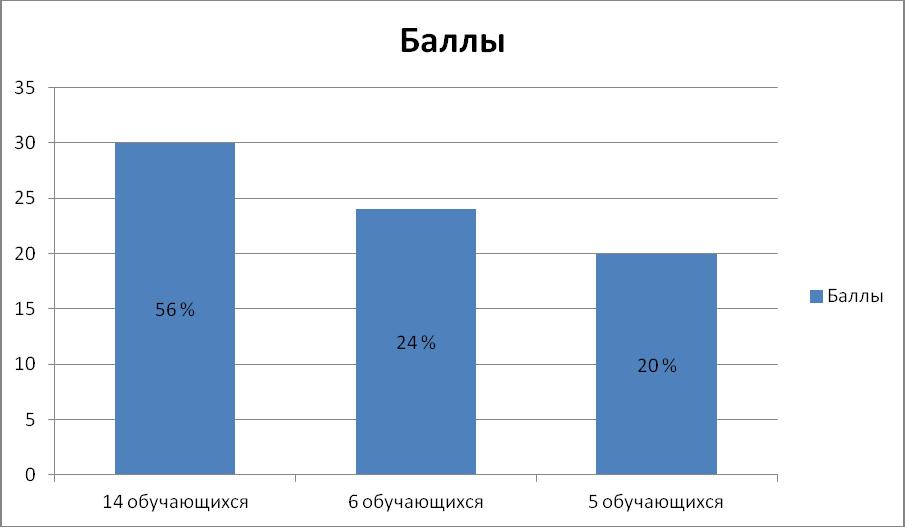 Рис. 2 Результаты тестирования на определения навыков по безопасному поведению  у обучающихся на втором этапеТаким образом можем сделать вывод о том, что применение различных активных методов обучения способствует у обучающихся формированию навыков безопасного поведения при ЧС. (Рис. 3)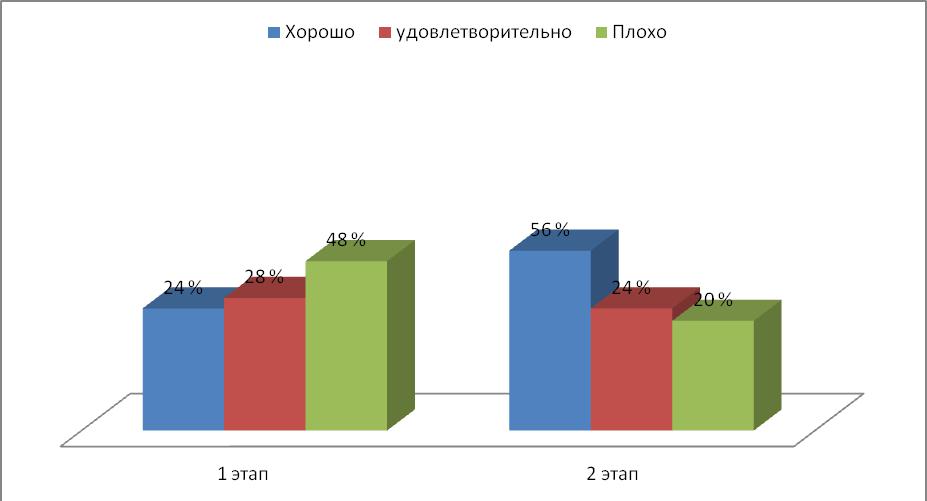 Рис. 3 Сравнительная диаграмма результатов тестирования на определения навыков по правильному поведению при ЧС2.3 Разработка урока по теме «ЧС природного и техногенного характера» в 5 классеС целью формирования у обучающихся безопасного поведения при ЧС природного и техногенного характера был разработан урок, цель которого повышение уровня знаний учащихся по данной теме.Тема урока: Правила поведения в условиях ЧС природного и техногенного характера.Учебные цели: систематизировать ранее полученные знания в единое целое. Ознакомить обучаемых с организацией и проведением аварийно-спасательных работ в зоне ЧС.Воспитательные цели: воспитывать чувство уверенности самообладания при ЧС при применении ОМП и готовность переносить неудобства и ограниченность в действии и пространстве.Дидактические цели: учащиеся после проведения занятия должны иметь представление об организации и проведении аварийно-спасательных работ в зоне ЧС Учащиеся должны знать задачи, что включают работы в зоне ЧС, порядок проведения аварийно-спасательных работ.Учебно - материальное обеспечение:- стенд.- Комплект плакатов: правила поведения в ЧС природного и техногенного характера.Организационный момент: класс распределяется по 5-6 человек для работы в группах.Ход работы:Изучение нового материала (сообщение учителя, предполагается диалоговая форма общения с учащимися).Учитель: ЧС - что это? - Обстановка на определенной территории, которая сложилась в результате аварии, катастрофы, стихийного бедствия и может, или повлекла человеческие жертвы и материальные потери, нанесла ущерб окружающей природной среде.ЧС можно предвидеть, но часто они возникают внезапно. У нас в стране есть областные, районные управления ЧС, а в масштабе страны Министерство по ЧС.В случае чрезвычайной ситуации городское управление:- подает сигнал «Внимание всем» (рев сирены, частые гудки), - по этому сигналу требуется включить радио и телевизор и прослушать экстренное сообщение;- проинформировать родственников и соседей о случившемся бедствии; - привести домой детей;- при эвакуации собрать чемодан (рюкзак), в него положить документы» деньги, одежду, продукты питания, воду;- подготовить квартиру: закрыть окна и двери, перекрыть газ, отключить электричество, воду, потушить отопительные печи;- помочь больным и престарелым соседям.ЧС бывают: техногенного характера, например: авария на Чернобыльской АЭС. Природного характера, землетрясения в г. Си, в г, Нефтегорске.- Грязевые сели- Цунами- Грозы - Возможны- Ураганы- Лесные пожары- НаводненияВопрос: оперативные действия при чрезвычайных ситуациях?В любом случае, попав в зону чрезвычайной ситуации, необходимо:- оценить силу и масштаб стихийного бедствия;- определить его географическую и временную направленность;- отметить наиболее выгодные, с точки зрения безопасности участки;- составить прогноз развития на ближайшие часы;- учесть возможность повторного удара стихии. Выживание обеспечивается 4 Факторами:- знание особенностей природных явлений;- умение распознать приближающееся бедствие;- знание приемов работы;- психологическая подготовка к действиям в сложных ситуациях. Каждое стихийное бедствие предупреждает о своем приближении:- изменение в атмосфере;- поведение птиц и животных;- самочувствие.Самостоятельная работа в группах. Учащиеся получают карту-алгоритм пошаговых действий. Из набора карточек (30 стандартных действий в чрезвычайных ситуациях) учащиеся определяют свои действия во время угрозы наводнения (1 группа), землетрясения (2 группа).Время для выполнения работы 15 минут.Предполагается обсуждение в группах принятого решения.Результат работы 1 группы (Сообщение учащихся). После предупреждении ГОЧС об угрозе наводнения:- готовьтесь к эвакуации по воде, которую осуществляет ГОЧС и войсковые подразделения;- подготовьте вещи первой необходимости - это документы, деньги, одежду, продукты питания и воду;- позаботьтесь о домашних животных;- отключите в доме газ, электричество, воду;- перенесите ценные вещи в безопасное место. Этим вы поможете и спасателям, и себе.Результат работы  2 группы.(Сообщение учащихся).При землетрясении.От 1 толчка до разрушительного 2 толчка проходит 15-20 сек. Если вы в доме, за это время можно выйти на открытое место, уклоняясь от линий электропередач, мостов и т. д. Наиболее безопасное место в доме у капитальной стены, в углу, под столом. Опасно - у окон, на лестничной клетке, у лифтового проема.Лекция учителя.Что представляют собой ЧС техногенного характера, т. е. технического происхождения? Как уберечься?Техногенная опасность - такое состояние технического объекта, которое в ситуации развития может оказать поражающее воздействие на человека и окружающую среду.Предупреждение ЧС - комплекс мер,по уменьшению рискавозникновения ЧС и по снижению размеров ущерба в случае возникновения.Ликвидация ЧС - аварийно-спасательные работы, проводимые при ЧС, направленные на прекращение действий опасных факторов.ЗонаЧС - территория, на которой сложилась ЧС.Техногенная авария - это экстремальные события технического происхождения.Основные виды техногенных аварий:- транспортные аварии, - катастрофы,- пожары,- взрывы,- угроза взрывов,- авариисвыбросом(угрозой выброса) аварийно химически опасных веществ (АХОВ),- биологически опасных веществ,- внезапное крушение зданий и сооружений,- аварии на электроэнергетических системах,I- аварии на коммунальных системах жизнеобеспечения,- аварии на очистных сооружениях,- гидродинамические аварии.В любом городе есть промышленные предприятия, заводы, фабрики, начиненные электро, газовым оборудованием, химическими, топливными, радиоактивными материалами. Причинами аварий являются:1. Изношенное оборудование2. Ошибки в эксплуатации оборудования, небрежность,халатность работников.3. Диверсии и теракты.Аварии с выбросом (угрозой выброса) аварийно химически опасных веществ (АХОВ).Различают виды АХОВ:- Разрушающие- Прижигающие- Удушающие- Общетоксические- Наркотического действия Зоной химического заражения называется территория, в пределах которой распространились АХОВ.Самостоятельная работа в группах. Учащиеся получают карту-алгоритм пошаговых действий. Из набора карточек (30 стандартных действий в чрезвычайных ситуациях) учащиеся определяют свои действия во время угрозы пожара (1 группа), в условиях ЧС техногенного(2 группа).Время для выполнения работы 15 минут.Предполагается обсуждение в группах принятого решения.РЕЗУЛЬТАТ РАБОТЫ 2 ГРУППЫ (Сообщение учащихся )правила поведения в условиях ЧС.Местный орган ГОЧС оповещает о химической опасности:- сигнал «Внимание всем!»- через местное радио и телевидение сообщается:1. Тип АХОВ.2. Направление распространения зараженного воздуха.3. Называются зараженные участки города.4. Безопасное направление выхода.5. Расположение эвакуационных пунктов.Граждане по сигналу «Внимание всем» должны получить информацию по телевизору или радио. Герметизировать окна и двери своего дома. Отключить при эвакуации электричество, газ, водоснабжение, потушить отопительные печи.Индивидуальные средства: - продукты питания, вода, защита.Результат работы 1 группы: (Сообщение учащихся)пожары, взрывы, угрозы взрывов.Наиболее опасными являются объекты, на которых производятся, хранятся или транспортируются нефтегазовые продукты: нефтебазы, трубопроводы, нефтезаводы, деревообрабатывающие предприятия, размольные мельницы, железные дороги, административные здания.Пожары характеризуются:- воздушной ударной волной,- тепловым излучением,- действием токсичных веществ.При пожаре или угрозе взрыва необходимо:- сообщить о пожаре по телефону 01 или администрации учреждения,- оповестить сигналом сотрудников, учащихся, население,- задействовать план эвакуации,- открыть запасные двери,- использовать штатные средства тушения,- остановить производство,- встретить пожарных,- оцепить район.Итог урока: Вы познакомились с тем, что называется ЧС. Виды ЧС. Узнали, что представляют ЧС природного характера. Каковы первые признаки ЧС. Методы защиты от них.Домашнее задание: изучение конспекта урока, нарисовать план эвакуации при ЧС из кабинета ОБЖ.Таким образом, по результатам проводимого исследования на первом этапе было выявлено, что уровень знаний по правилам безопасности при ЧС ниже среднего уровня у 48% учащихся.После проведения активных методов обучения 56% учащихся показали уровень знаний выше среднего.Следует вывод, что применение различных активных методов обучения способствует у обучающихся формированию навыков безопасного поведения при ЧС.ЗАКЛЮЧЕНИЕПроанализировав данную тему, можно сделать вывод, что роль дисциплины основы безопасности жизнедеятельности как науки является основой защиты человека от нежелательных воздействий техногенного характера, а также достижение благоприятных условий жизнедеятельности. Ее целью является достижение следующих задач: защита от чрезвычайных ситуаций и опасностей различного характера или предотвращение влияния тех или иных отрицательных факторов на индивида, количественная оценка и распознавание негативных воздействий на человека окружающей среды, организация комфортного состояния окружающей среды для индивида, устранение негативных последствий воздействия вредных и опасных факторов.Одним из важнейших аспектов ОБЖ является обучение обучающихся безопасному поведению при ЧС, суть уроков о правилах безопасного поведения в случае ЧС будет зависеть от возрастной группы. Но несомненным остается тот факт, что на любом этапе обучения это остается значимой темой, что закреплено как государственных законодательных актах, так и в образовательных программах различного уровня, так как компетентность выпускников школыВ области безопасности жизнедеятельности будет служить фундаментом дальнейшей подготовки специалистов в профессиональных учебных заведениях всех профилей, и в особенности профилей, связанных с обеспечением безопасности личности, общества и государства.Таким образом, необходимо формировать у обучающихся навыки по правильному поведению в случае чрезвычайных ситуаций как природного, так и техногенного характера, приобретению ими навыков первой помощи пострадавшим, оказания практической помощи в сохранении своего жилища, собственного здоровья и жизни.В результате проведения исследования можем сделать вывод о том, что применение различных методов и форм обучения способствует у обучающихся формированию навыков безопасного поведения при чрезвычайных ситуациях природного и техногенного характера. Наиболее предпочтительно применение различных активных методов обучения, что способствует у обучающихся эффективному формированию навыков безопасного поведения при ЧС.Для достижения цели курсовой работы были выполнены следующие задачи:Изучить литературу по проблеме исследования.Дать общую характеристику школьного курса ОБЖ.Раскрыть сущность понятия формирование навыков безопасного поведения в школе.Рассмотреть методы формирования навыков безопасного поведения при ЧС у обучающихсяРазработать план проведения урока по формированию навыков безопасного поведения в случае ЧС у обучающихся.Таким образом, цель курсовой работы состоит в изучении особенностей формирования навыков безопасного поведения при ЧС на уроках ОБЖ у обучающихся, выполнена.СПИСОК ИСПОЛЬЗОВАННОЙ ЛИТЕРАТУРЫКонституция Российской Федерации (принята всенародным голосованием 12.12.1993) (ред. 21.07.2014) // Собрание законодательства РФ. - 04.08.2017. -№ 31, ст. 4398.Федеральный закон от 29.12.2012 № 273-ФЗ (ред. от 02.03.2016) «Об образовании в Российской Федерации» // Официальный интернет-портал правовой информации: режим доступа http://www.pravo.gov.ru- 02.03.2016Федеральный закон от 21.12.1994 № 69-ФЗ (ред. от 30.12.2015) «О пожарной безопасности» // Официальный интернет-портал правовой информации: режим доступа http://www.pravo.gov.ru- 30.12.2015Федеральный закон от 21.12.1994 № 68-ФЗ (ред. от 15.02.2016) «О защите населения и территорий от чрезвычайных ситуаций природного и техногенного характера» // Официальный интернет-портал правовой информации: режим доступа http://www.pravo.gov.ru - 15.02.2016Федеральный закон от 22.08.1995 № 151-ФЗ (ред. от 02.07.2016) «Об аварийно-спасательных службах и статусе спасателей» // Справочная правовая система «КонсультантПлюс».Постановление Правительства РФ от 04.09.2016 № 547 (ред. от 09.04.2017) «О подготовке населения в области защиты от чрезвычайных ситуаций природного и техногенного характера» Официальный интернет-портал правовой информации: режим доступа http://www.pravo.gov.ru - 13.04.2018.Постановление  Правительства  РФ  от  30.12.2016  №  794  (ред.  От 14.04.2017) «О единой государственной системе предупреждения и ликвидации чрезвычайных ситуаций» // Официальный интернет-портал правовой информации: режим доступа http://www.pravo.gov.ru - 16.04.2018Письмо Минобрнауки РФ от 27.04.2007 № 03-898 О Методических рекомендациях по курсу «Основы безопасности жизнедеятельности» // Вестник образования, № 12, 2017; // Официальные документы в образовании, № 19, 2018 г.Абаскалова Н. П., Казин Э. М., Шинкаренко А. С. Проблемы и перспективы программно-методического обеспечения предмета ОБЖ в школе на современном этапе [Текст] // Педагогический журнал. – 2018. – № 3. – С. 183-185.Барышова Т.Л. Организация занятий по изучению правил пожарной и электробезопасности для детей разных возрастных групп [Текст] // Педагогический журнал. – 2018. – № 3. – С. 180-187.Вестник Майкопского государственного технологического университета. – 2012. - №4. – С.72-81.Байбородова, Л.В. Методика обучения основам безопасности жизнедеятельности: метод. Пособие [Текст] / Л.В. Байбородова, Ю.В. Индюков. – М: Гуманит. изд. центр ВЛАДОС, 2017. – 272 с.Казимиров Ю. Б., Лутаенко В. Ф., Шипачева А. Д. Роль курса ОБЖ в гуманизации общего образования [Текст] // Успехи современного естествознания. – 2016. - № 6. – С. 25-29.Казин Э. М., Абаскалова Н. П. Роль предмета Основы безопасности жизнедеятельности» в формировании безопасного и здорового образа жизни школьников [Текст] // Современные проблемы безопасности жизнедеятельности: настоящее и будущее. –2014. – С. 205–211.Методические  рекомендации:  формирование  у  детей  и  подростков навыков безопасного поведения на улицах и дорогах. Для педагого общеобразовательных учреждений [Текст] / Авт.- Козловская Е.А., Козловский Е.А. – М.: Изд. Дом Третий Рим, 2016. – 48 с.Науменко, ЮЛ. Пути и механизмы эффективного формирования навыков безопасного поведения школьников [Текст] / ЮЛ. Науменко //Актуальные проблемы профессионального образования в современных условиях. − М.: Академия педагогических и социальных наук, 2017. − 169 с.Программы общеобразовательных учреждений. Основы безопасности жизнедеятельности. 1-11 класс [Текст] / Под ред. А.Т. Смирнова. - 2-е изд. - М.: Просвещение, 2016. - 112 с.Репин Ю. В. ОБЖ фундамент качественного образования [Текст] // Педагогическое образование в России - №1, 2017 – С. 50-58Смирнов А. Т. Роль курса «Основы безопасности жизнедеятельности» в формировании современного уровня культуры безопасности жизнедеятельности у учащихся общеобразовательных учреждений [Текст] // Технологии гражданской безопасности. - 2018. -№4.– С.31-33.Склянова, Н.А., Плющ И.В., Шелегин Н.Н. и др. Современные тенденции развития курса Основы безопасности жизнедеятельности [Текст] //Сибирский учитель. − 2015 − № 4 − С. 10 −14.Теория и методика обучения безопасности жизнедеятельности: Учеб. пособие для студ. высш. учеб. заведений [Текст] // Под ред. Л. А. Михайлова. М.: Академия, 2017 – 358 с.Теория и методика обучения ОБЖ в школе: уч. пособ. [Текст] /сост. Л.А. Акимова, Е.Е. Лутовина – Оренбург: ОГПУ, 2009. − 268 с.Твоя безопасность: Как себя вести дома и на улице. Для среднего и старшего дошкольного возраста [Текст] / К.Ю. Белая, В.Н. Зимонина, Л.А. Кондрыкинская и др. - 6-е изд. - М.: Просвещение, 2010. - 48 с.Купцова В. Г., Чикенева И. В. Использование игровых технологий в учебном процессе, как способ формирования знаний младших школьников по пожарной безопасности [Текст] // Концепт. – 2016.-№ 6.– С. 1-7Козловская И.А. Организация занятий по обучению школьников безопасному поведению на улице [Текст] / Справочник старшего воспитателя школьного учреждения. – 2018. - № 6.– С. 29−34.Ляшко В. Г. Теоретические основы безопасности жизнедеятельности человека [Текст] // Известия Волгоградского государственного технического университета. – 2017. - №4.– С.114-116Макарова Е. В., Савченко С. В. Наиболее актуальные проблемы преподавания предмета ОБЖ в свете требований ФГОС [Текст] // Вестник Новосибирского государственного педагогического университета. – 2016. - №5 (21). – С. 35-41.Михайлов, Л.А. Групповая форма организации работы на уроках ОБЖ [Текст] / Л.А. Михайлов // ОБЖ. Основы безопасности жизни. – 2017. − №8. – С. 6−12.Мошки В. Воспитание культуры личной безопасности [Текст] // Основы безопасности жизнедеятельности. − 2017. − № 8. − С. 13−16.Сорокина, Л. Компетентностный подход в обучении ОБЖ [Текст] / Л. Сорокина // Основы безопасности жизни. – 2016. – №12. – С.13−15.ПриложениеПриложение 1ТЕСТ: Правила поведения в условиях ЧС Природного и техногенного характераФамилия и имя_____________класс_______ дата______ 1. Причиной землетрясений может стать: а) волновые колебания в скальных породах;b) сдвиг в скальных породах земной коры, разлом, вдоль которого один скальный массив с огромной силой трется о другой;c) строительство очистных сооружений в зонах тектонических разломов.2. Вы находитесь дома один. Вдруг задрожали стекла и люстра, с полок начала падать посуда и книги. Вы срочно: а) закроете окна и двери, перейдете в подвальное помещение или защитное сооружение.b) позвоните родителям на работу, чтобы предупредить о происшествии и договорится, о месте встречи;c) займете место в дверном проеме; 3. Наибольшую опасность при извержении вулкана представляют:а) тучи пепла и газов («палящая туча»); b) взрывная волна и разброс обломков;c) водяные грязекаменные потоки; 4. Одна из причин образования оползней:а) вода, просочившаяся по трещинам и порам в глубь пород и ведущая там разрушительную работу;b) вулканическая деятельность;c) сдвиг горных пород.5. Сила ветра измеряется его скоростью. Кто из ученых создал шкалу силы ветра:а) Менделеев; b) Рихтер; c) Бофорт 6. Сильный маломасштабный атмосферный вихрь диаметром до 1000 м, в котором воздух вращается со скоростью до 100 м/с.:а) циклон; b) ураган; c) смерч. 7. Одним из последствий наводнения является:а) взрывы промышленных объектов в результате действия волны прорыва;b) нарушение сельскохозяйственной деятельности и гибель урожая;c) возникновение местных пожаров, изменение климата.8. Неконтролируемое горение растительности, стихийно распространяющееся по лесной территории, - это:а) природный пожар; b) стихийный пожар; c) лесной пожар.9. К поражающим факторам пожара относятся:а) интенсивное излучение гамма-лучей, поражающее людей; b) разрушение зданий и поражение людей за счет смещения поверхностных слоев земли; c) открытый огонь, токсичные продукты горения 10. Взрыв всегда сопровождается:а) большим количеством выделяемой энергии; b) резким повышением температуры; c) резким повышением давления.Приложение 2Оценочная таблица. Количество баллов за выбранный ответ1. a - 1; b – 2; c - 02. a - 0; b – 2; c -13. a - 3; b – 0; c - 14. a - 0; b – 3; c - 25. a.-	1; b – 0; c - 36. a - 0; b – 2; c - 37. a - 2; b – 3; c - 18. a – 0; b – 3; c - 29. a – 1; b – 3; c - 210. a – 3; b – 2; c -	1Вид пораженияХарактеристика пораженияЛегкоеЛегкая контузия, временная потеря слуха, ушибы и вывихиСреднееТравмы мозга с потерей сознания, повреждение органов слуха, кровотечение из носа и ушей, сильные переломы и вывихиТяжелоеСильная контузия всего организма, повреждение внутренних органов и мозга, тяжелые переломы конечностей. Возможен смертельный исход. Крайне тяжелое Травмы, обычно приводящие к смерти.